Образец для студентов (короткий)Директору __________________________(название учебного учреждения)____________________________________(ФИО директора)От студента _______________________________________________________________________________ (название факультета, № курса, потока, группы) ____________________________________(ФИО студента )Тел.:________________________________(по желанию )ЗАЯВЛЕНИЕЯ, _____________________________________[ФИО], информирую Вас о том, что реализуя свое законное право, я отказываюсь от вакцинации против новой коронавирусной инфекции  и от участия в испытании экспериментальной вакцины и считаю принуждение к участию в эксперименте неприемлемым.Принуждение к вакцинации противоречит международному праву и законодательству Российской Федерации.Любые медицинские вмешательства, в частности вакцинация, в Российской Федерации добровольны, п.1 ст. 20; пп. 8 п. 3 ст. 19 ФЗ № 323  «Об основах охраны здоровья граждан в Российской Федерации», ст. 5; п. 2 ст. 11 ФЗ № 157 «Об иммунопрофилактике инфекционных болезней».В отношении вакцины против коронавирусной инфекции, у обучающихся в профессиональных образовательных организациях и образовательных организациях  высшего образования, также как и у представителей любых других категорий граждан в настоящее время обязанности вакцинироваться нет.  Вакцина внесена в календарь профилактических прививок по эпидемическим показаниям (Приказ Министерства здравоохранения РФ от 21 марта 2014 г. N 125н "Об утверждении национального календаря профилактических прививок и календаря профилактических прививок по эпидемическим показаниям". Приложение 2).  В соответствии с ч. 2 ст. 10 ФЗ  № 157 "Об иммунопрофилактике инфекционных болезней» решения о проведении профилактических прививок по эпидемическим показаниям принимают главный государственный санитарный врач  Российской Федерации, главные государственные санитарные врачи субъектов Российской Федерации. В соответствии с п. 6, абзац 5, ст. 51 ФЗ № 52  «О санитарно-эпидемиологическом благополучии» главные санитарные врачи наделены полномочиями при угрозе возникновения и распространения инфекционных заболеваний, представляющих опасность для окружающих, выносить мотивированные постановления о проведении профилактических прививок гражданам или отдельным группам граждан по эпидемическим показаниям. При этом санитарные Правила СП 3.1.3597-20 «профилактика новой коронавирусной инфекции (COVID-19)», а также постановления главного санитарного врача на данный момент не содержат такого решения. Сам факт включения вакцины в государственный календарь прививок по эпидемиологическим показаниям, не делает ее применение обязательной, календарь на данный момент содержит 24 прививки, среди которых чума, холера, сибирская язва, лихорадка Ку, желтая лихорадка и т.д. Официально опубликованное разъяснение Роспотребнадзора за подписью главного санитарного врача Российской Федерации, руководителя Роспотребнадзора А.Ю.Поповой по этому поводу: Письмо от 01.03.2021 N 02/3835-2021-32 "Об иммунизации сотрудников образовательных организаций" так же подчеркивает добровольность вакцинации против коронавируса для всех категорий граждан: http://www.consultant.ru/document/cons_doc_LAW_379268/ (копию прилагаю – это по желанию)Кроме того, в настоящее время все вакцины против новой коронавирусной инфекции находятся на разных стадиях клинических исследований.  Регистрация вакцин прошла не в соответствии с Санитарными правилами СП 3.3.2.561-96 «Медицинское иммунобиологические препараты. Государственные испытания и регистрация новых медицинских иммунобиологических препаратов», поскольку не были завершены все этапы клинических исследований. Эти препараты были зарегистрированы по особой процедуре регистрации. Вакцина Гам-КОВИД-Вак - на третьей фазе клинических исследований. Пострегистрационные исследования вакцин закончатся только летом 2021 г. (https://tass.ru/obschestvo/9519093; https://ria.ru/20201118/vaktsina-1585165922.html)Таким образом, речь на данный момент, фактически, идет о медицинском эксперименте и говорить о гарантиях безопасности и эффективности указанных вакцин не приходится.  Вакцинация такими препаратами – рискованна и небезопасна.  Принуждение к вакцинации противоречит Нюрнбергскому Кодексу, Конституции РФ (ч.2 ст. 21) и законодательству Российской Федерации (п.1 ст. 20, пп. 8 п. 3 ст. 19 ФЗ № 323 «Об основах охраны здоровья граждан в Российской Федерации», п. 2 ст. 11 ФЗ № 157 «Об иммунопрофилактике инфекционных болезней»). Согласно ФЗ "Об обращении лекарственных средств", участие пациентов в клинических исследованиях лекарственного препарата для медицинского применения является добровольным.Мой отказ от прохождения вакцинации от коронавирусной инфекции обусловлен, прежде всего, законодательством РФ, а также моими опасениями относительно возможных побочных эффектов (т.к. препарат не прошел все необходимые стадии исследований и, по сути, является экспериментальным). Я допускаю, что моему здоровью может быть нанесен значительный ущерб. Считаю недопустимым обуславливать возможность получения образования согласием на участие в медицинском исследовании препарата.Настоящее заявление, поскольку оно содержит сведения, содержащие мои персональные данные, не может быть передано кому-либо без моего письменного согласия. В соответствии со ст.ст. 23-24 Конституции РФ и ФЗ «О персональных данных» я запрещаю распространение и передачу любым третьим лицам персональных данных, какой-либо медицинской и иной информации, касающейся меня, включая информацию об информированных добровольных согласиях на медицинское вмешательство и отказах от медицинского вмешательства.Приложение (по желанию):Письмо от 01.03.2021 N 02/3835-2021-32 "Об иммунизации сотрудников образовательных организаций" так же подчеркивает добровольность вакцинации против коронавируса для всех категорий граждан http://www.consultant.ru/document/cons_doc_LAW_379268/Дата_____                                     [Подпись, если это бумажный документ] ______________ ФИО     Приложение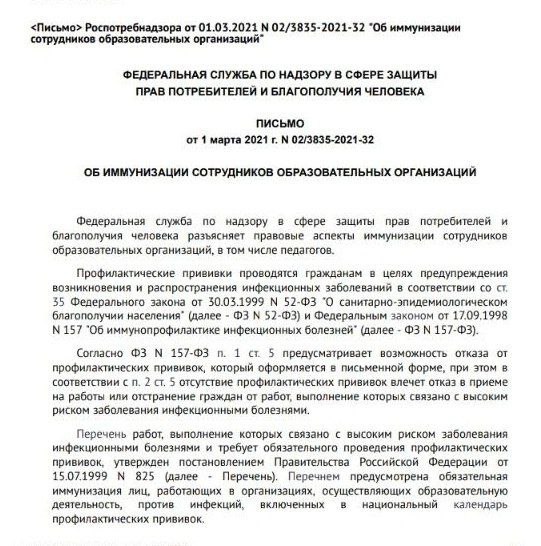 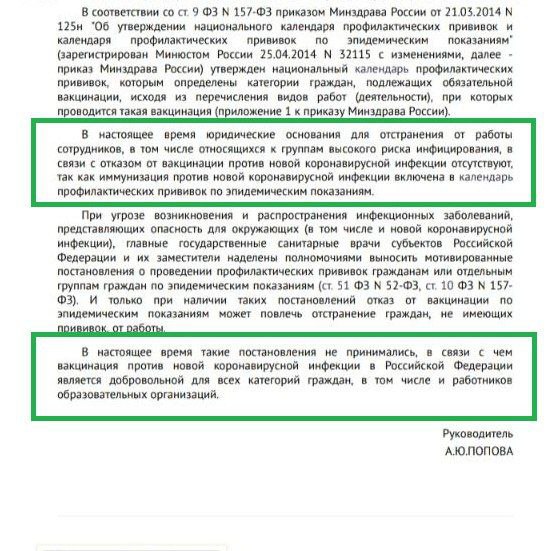 